Vraag van de week en prob-oplosVraag van de weekWaarom is er een overschot?Omdat we toen het werd uitgevonden werd mensen het massaal gingen produceren. Toen wisten ze nog niet dat het zo slecht voor de natuur was, en dus maakte ze zoveel plastic.Waarom is het een probleem?Plastic is niet natuurlijk afbreekbaar en blijft dus voor altijd liggen. Dat waait uiteindelijk naar de zee en daar eten kleine visjes het op omdat het wel klein is geworden. Daarna komen steeds grotere vissen en uiteindelijk eten wij die weer op. En door het afval in parken kunnen ratten ook grote groepen makenProb-oplosGooi plastic niet zomaar weg maar gooi het in de prullenbak.Plastic flesjes opnieuw gebruikenJe kan er ook mee knutselen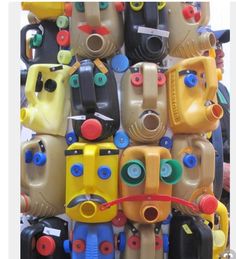 